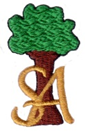 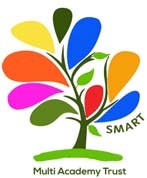 Person Specification: TeacherPart A: Application Stage The following criteria (experience, skills and qualifications) will be used to short-list at the application stage: Essential Desirable Part B: Assessment Stage Items 1 - 5 of the application stage criteria and the criteria below will be further explored at the assessment stage: Essential Desirable The following methods of assessment will be used: Part C: Additional Requirements The following criteria must be judged as satisfactory when pre-employment checks are completed: SMART Multi Academy Trust is an exempt charity and company limited by guarantee registered in England with company number 10257723. The company's registered office is Wyndham Primary School, Montagu Avenue, Newcastle upon Tyne NE3 4SB.1 A DfE recognised and relevant teaching qualification. 2 Able to design and teach effective lessons and learning activities across the relevant curriculum (including EYFS), age and ability ranges including personalising learning to meet individual needs. 3 Experience of teaching and up to date teaching practices.4 Experience of teaching in different year groups, including nursery and/or reception.  5 A good, up to date working knowledge and understanding of teaching, learning and behaviour management strategies. 6 Good communication skills – both oral and written.7A good team player, and someone who is flexible and adaptable.8 Evidence of relevant and on-going professional development and training, (not applicable for an ECT.) 8 A BA/BSc Degree. 9 Other interests / expertise that would benefit learners and the school. 10 An interest in speech, language and communication development. 11  Willingness to take part in extra-curricular activities.   1 An understanding and ability to set realistic and challenging targets and be able to assess and review learners’ progress. 2 Able to communicate effectively with children, young people, colleagues and parents/carers. 3 Able to engage and motivate learners in the school environment. 4 Able to contribute to and support the development of the curriculum. 5 Have positive values, attitudes and have high expectations for learners. 6 Be aware of current legislation, policies and guidance on the safeguarding of learners and the promotion of their wellbeing. 7 Able to work collaboratively as member of a team and contribute to the professional development of colleagues, including the sharing of effective  practice8 Able to plan, organise and prioritise and manage time effectively. 9 Good verbal and interpersonal skills 10 Able to use ICT knowledge and skills in the learning environment. 11 Have positive values, attitudes and have high expectations for learners. 12 A willingness and / or ability to teach across the full primary age range 13 Willing and able to contribute to extra-curricular activities. 14 Willing and able to contribute to whole school development initiatives / school improvement planning / self-evaluation. Method Method Interview YesPresentation No Lesson Observation YesStructured discussion with pupils NoOther (specify) No Other (specify) No 1 Enhanced Certificate of Disclosure from the Disclosure and Barring Service 2 Additional criminal record checks if applicant has lived outside the UK 3 Barred List Check 4 Professional Registration/QTS check with the National College for Teaching and Leadership 5 Two references from current and previous employers (or education establishment if applicant not in employment) 6Right to Work check and any other statutory check required by an educational establishment.7Medical clearance-as required under the Education (Health Standards) (England) Regulation 2003